Nisaea sediminum sp. nov., a heavy metal resistant isolated from marine sediment in the East China SeaSuting Zhu, Yuping Cheng, Chaobo Guo, Feilu Xie, Dawoon Jung, Weiyan Zhang* and Shan He* Li Dak Sum Yip Yio Chin Kenneth Li Marine Biopharmaceutical Research Center, College of Food and Pharmaceutical Sciences, Ningbo University, Ningbo, 315800, P. R. China*Correspondence: Weiyan Zhang, zhangweiyan13@126.com; Shan He, heshan@nbu.edu.cn Table S1. The same characteristics of strain NBU1469T and related type strains of the genus Nisaea.Taxa: 1, strain NBU1469T; 2, N. nitritireducens DSM 19540T; 3, N. denitrificans DSM 18348T. All data were taken from this study unless otherwise indicated. Data marked with a was taken from Urios et al. [1]. -, negative; +, positive; R, resistant; S, susceptible. Fig. S1 Polar lipid profile of strains NBU1469T, N. nitritireducens DSM 19540T and N. denitrificans DSM 18348T. All data were taken from this study. First dimension (left to right) was developed with chloroform-methanol-water (65:25:4) and second dimension (bottom to up) was developed with chloroform-acetic acid-methanol-water (80:15:12:4). PG, phosphatidylglycerol; PN, amino-phospholipids; PL, phospholipids; L, unidentified lipids. The following pictures used phosphomolybdic acid (5 g phosphomolybdic acid hydrated in 100 ml ethanol) to reveal the total polar lipid.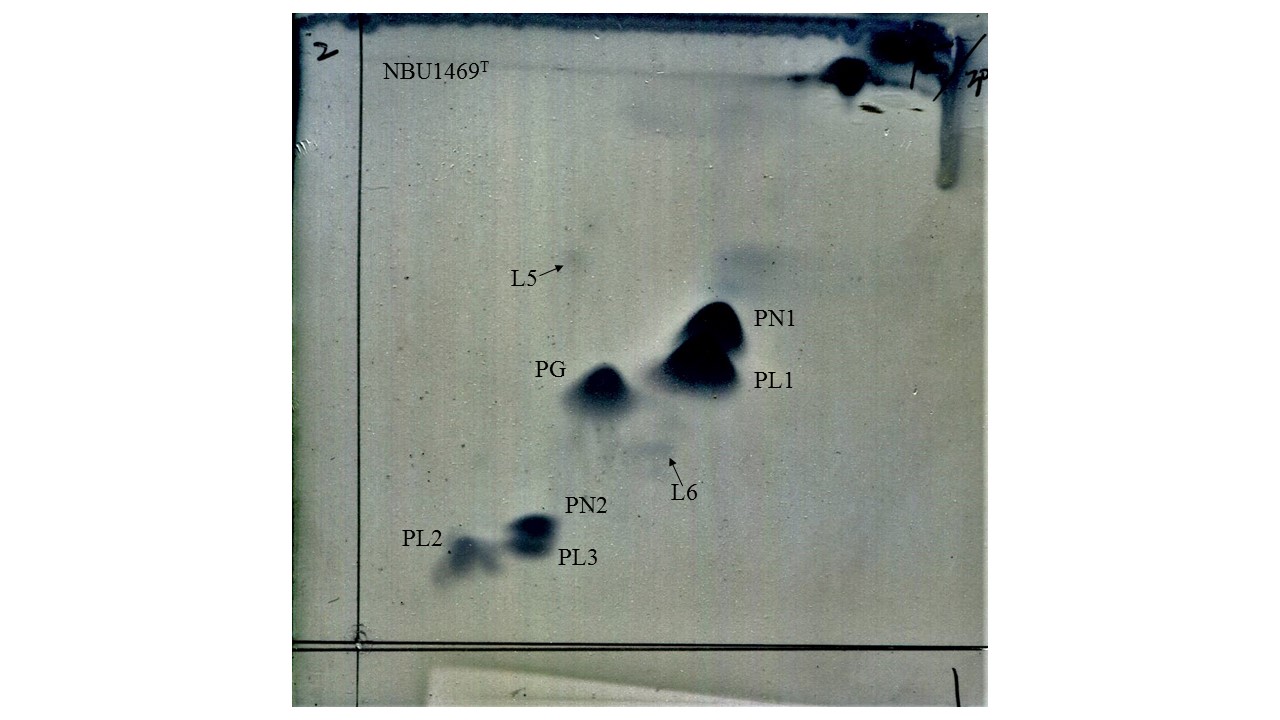 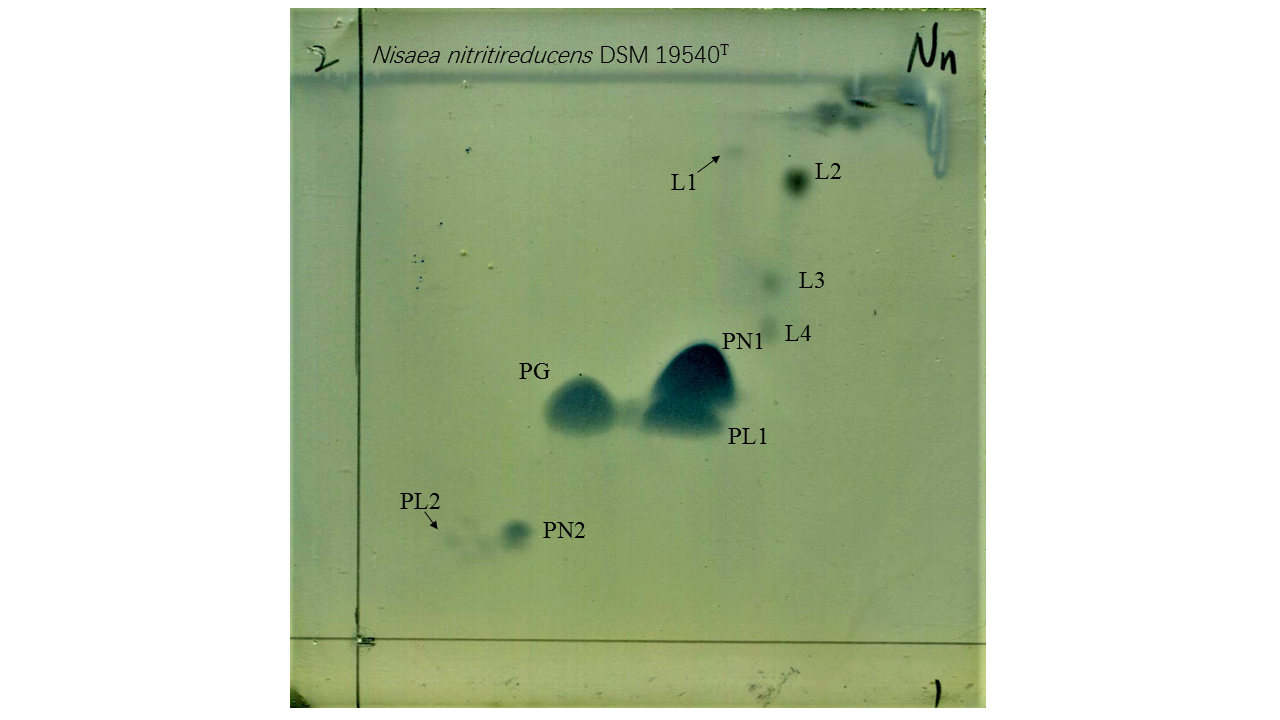 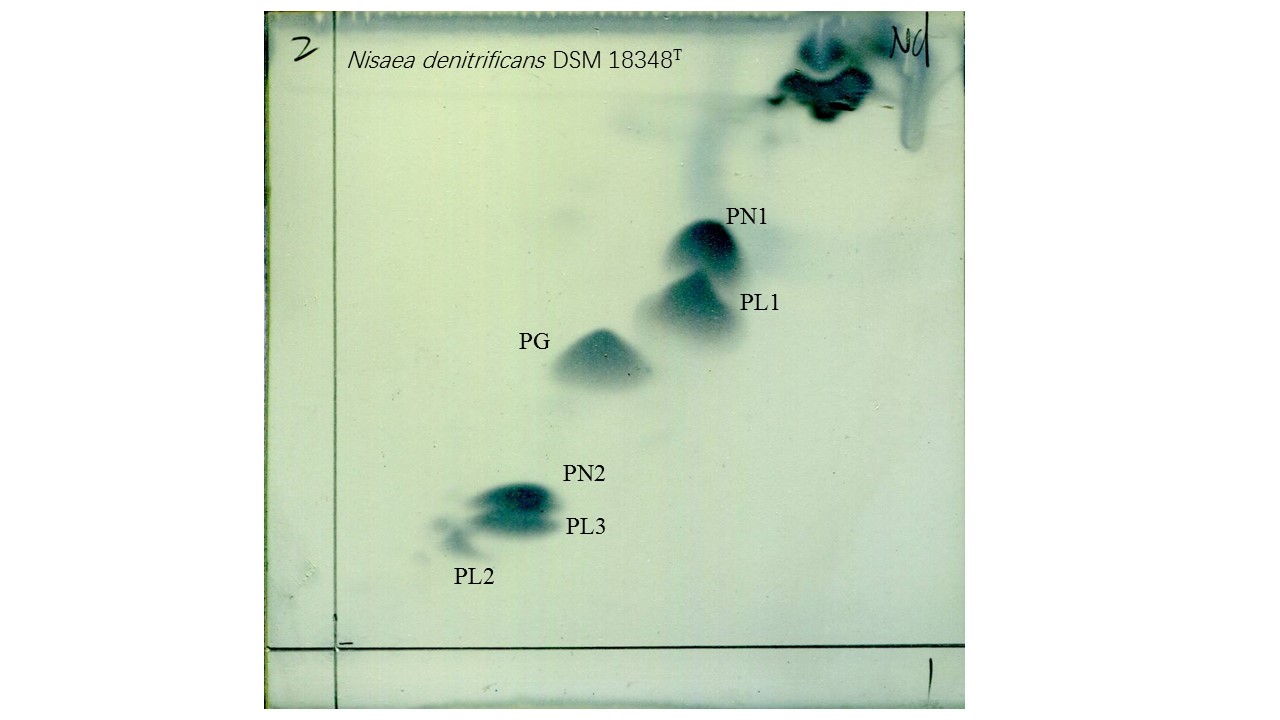 Fig. S2 Phylogenetic tree based on 16S rRNA gene sequences using maximum-likelihood method. Bootstrap values higher than 50% are indicated at branch-points. Bar, 0.02 substitutions per nucleotide position. Fig. S3 Phylogenetic tree based on 16S rRNA gene sequences using the maximum-parsimony method. Bootstrap values higher than 50% are indicated at branch-points. Numbers at branching points refer to bootstrap values based on 1000 resamplings.Fig. S4 Phylogenomic tree was generated by Type (strain) Genome Server (TYGS), showing the phylogenomic relationships of strain NBU1469T and related taxa having genome sequences available. Fig. S5 The prediction of secondary metabolite gene clusters of strain NBU1469T.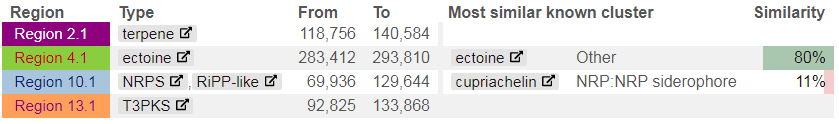 Characteristic12 3 Cell morphology PigmentationRods CreamRodsaCreamaRodsaCreamaOxidase and catalase activities+++H2S productionVoges-Proskauer, methyl red+-+-+-Hydrolysis of:Starch, casein, tween 40, 60, 80---API 20NE test results:Indole production, fermentation of D-glucose, arginine dihydrolase, gelatin hydrolysis, aesculin hydrolysis, β-galactosidase---API ZYM test results:Alkaline phosphatase, esterase (C4), esterase lipase (C8), leucine arylamidase,valin arylamidase, acid phosphohydrolase, naphtol-AS-BI-phosphohydrolaseN-acetyl-β-glucosaminidas, lipase (C14), cystin arylamidase, trypsin, α-fucosidase, α-chymotrypsin, α-galactosidase, β-glucuronidase, β-glucosidase, α-mannosidase, β-galactosidase, α-glucosidase+-+-+-API 50CHL-Arabinose, D-xylose, L-rhamnose, D-fucose, 2-ketogluconateErythritol, D-adonitol, D-mannose,β-methyl-D-xylopyranoside, dulcitol, α-methyl-D-mannopyranoside, D-sorbitol, α-methyl-D-glucopyranoside, arbutin, aesculin, melibiose, inulin, starch, D-xylitol, gentiobiose, D-turanose, D-tagatose, L-arabitol, D-gluconic acid+-+-+-Susceptibility toLincomycin, bacitracin, nystatinKanamycin, ofloxacin, amikacin,rifampicin, novobiocin, minocyclineRSRSRS